Summer Boating Safety Tips Social Media Posts#SafeBoatingTips*2018 U.S. Coast Guard Recreational Boating Accident StatisticsDon’t let a BUI sink a good time. #OperationDryWater #staysober #SafeBoatingTips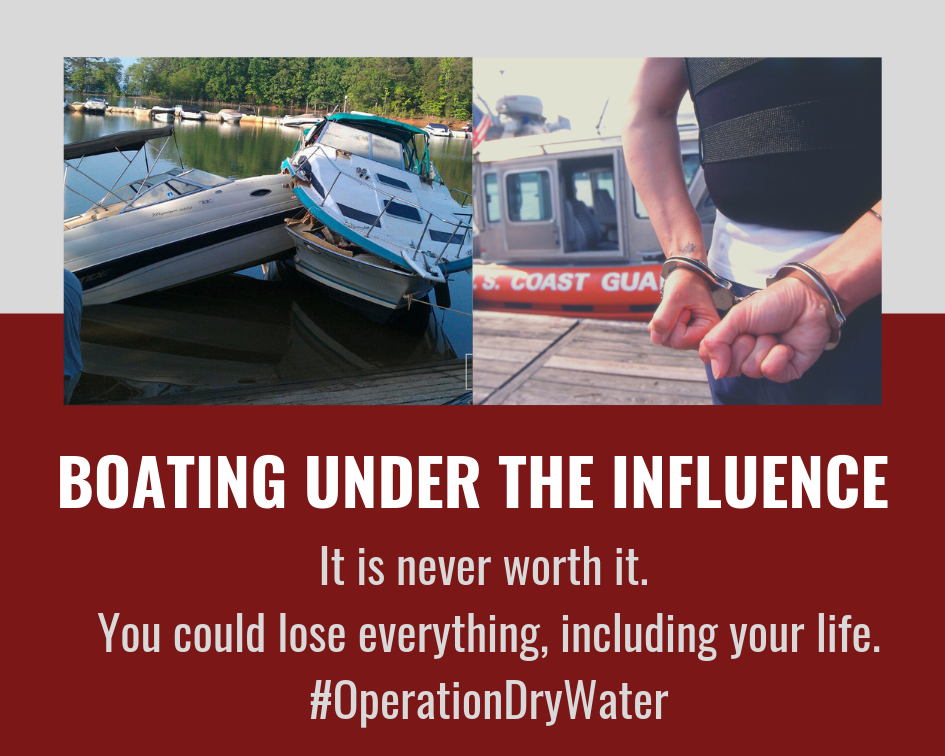 Taking a boating safety course can remind you of the serious hazards associated with boating. #SafeBoatingTips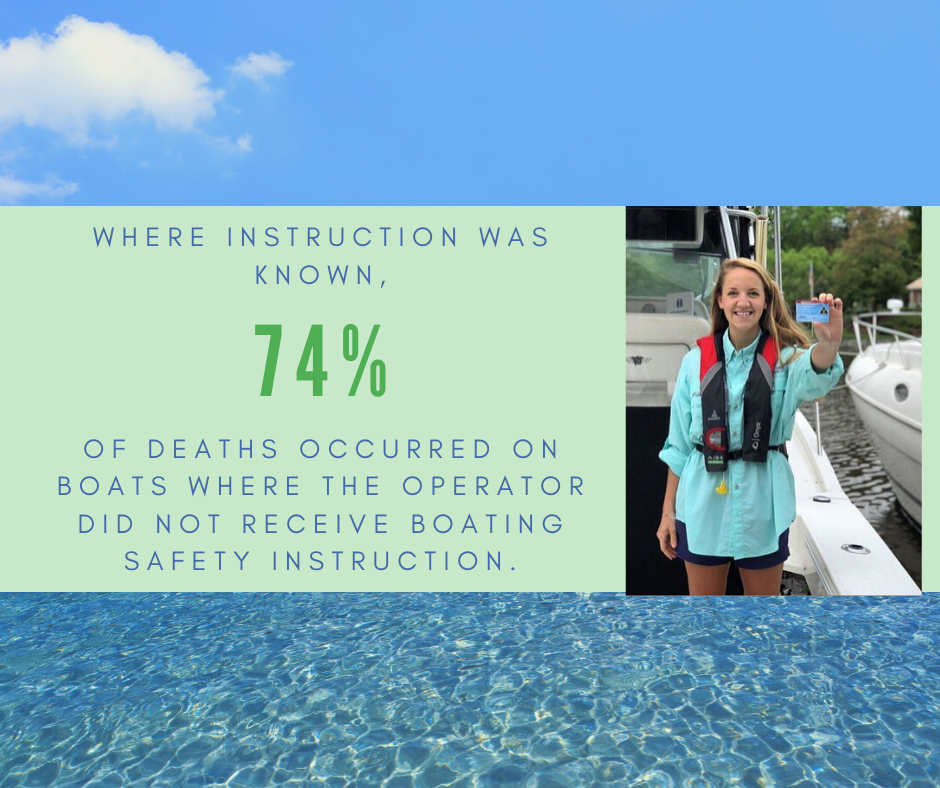 Don’t become another statistic. Safe boating is smart boating. #SafeBoatingTips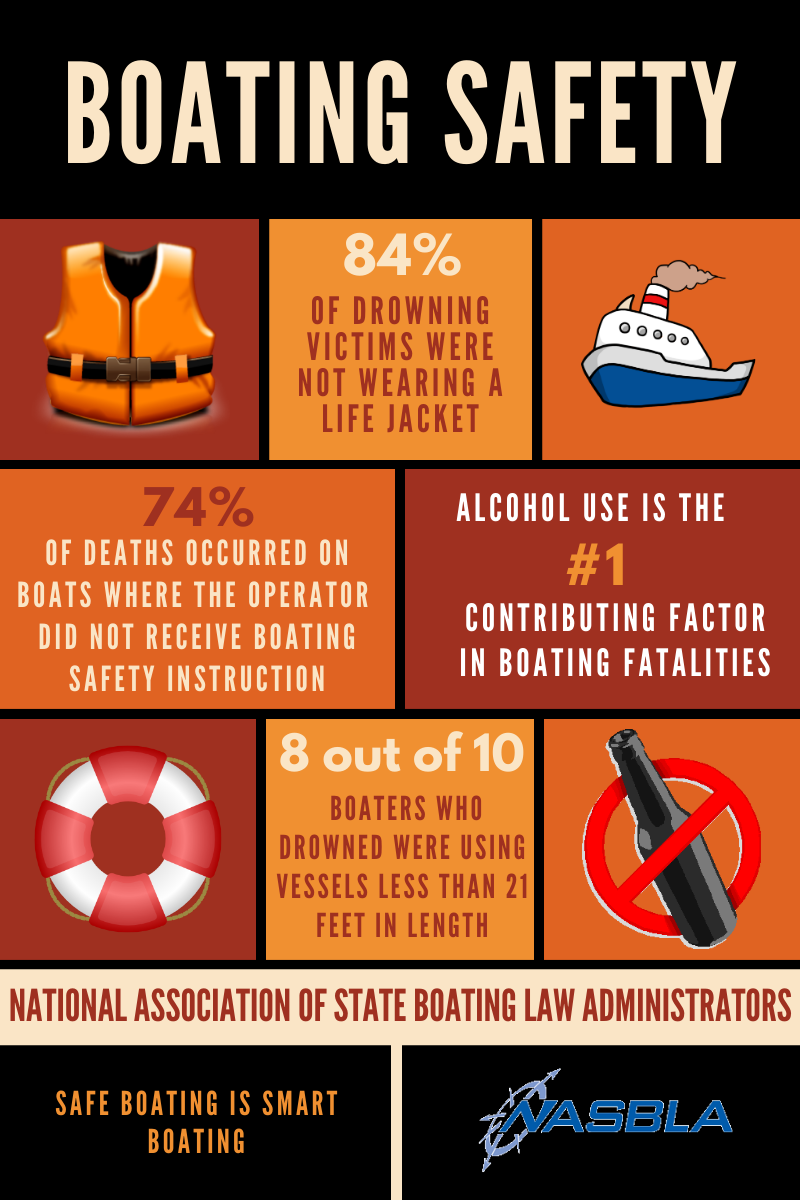 Always be aware of your surroundings while on the water. #SafeBoatingTips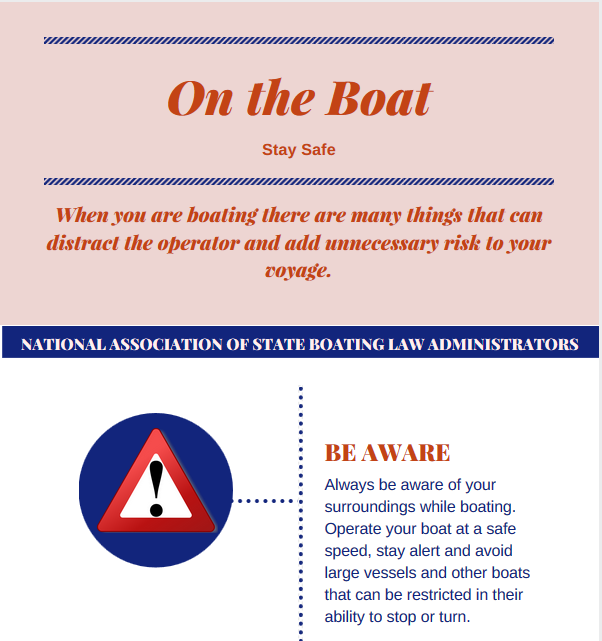 Before you hit the water, make sure you have successfully completed these tasks. #SafeBoatingTips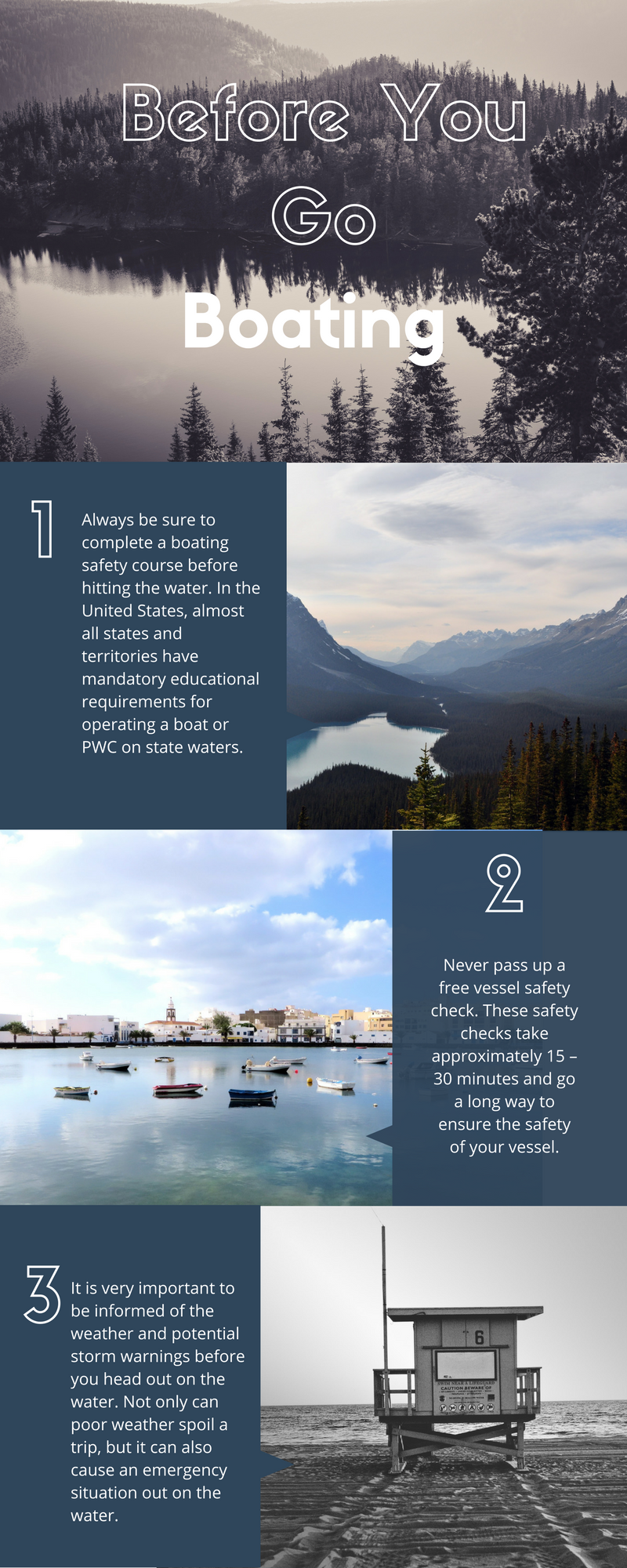 Emergency Boating Kits should be on board every vessel. Do not forget to get yours from your local outdoor retailer. #SafeBoatingTips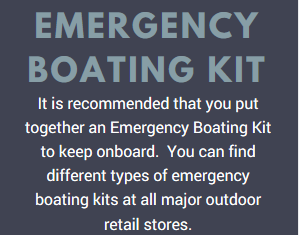 An unmanned, out of control boat may circle ejected occupants, often running them over. Wear an engine cut-off device! #SafeBoatingTips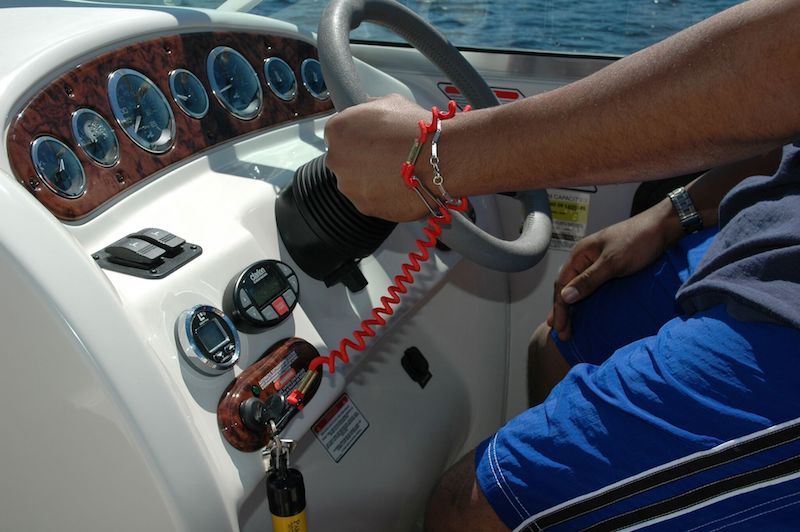 Throwable devices include buoyant cushions, ring buoys, and horseshoe buoys. These throwable devices should be USCG approved. #SafeBoatingTips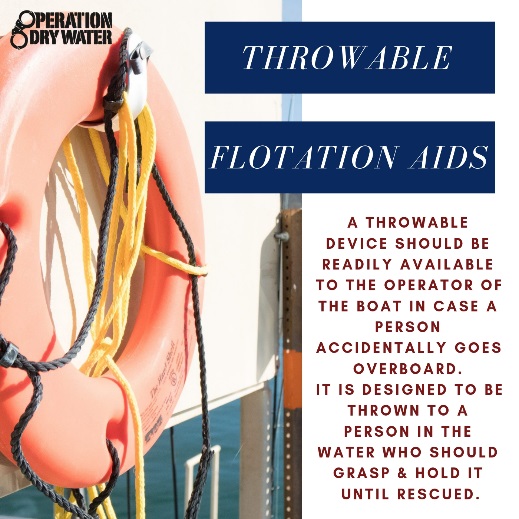 Remember to follow all buoys and navigation aids on the water. #SafeBoatingTips
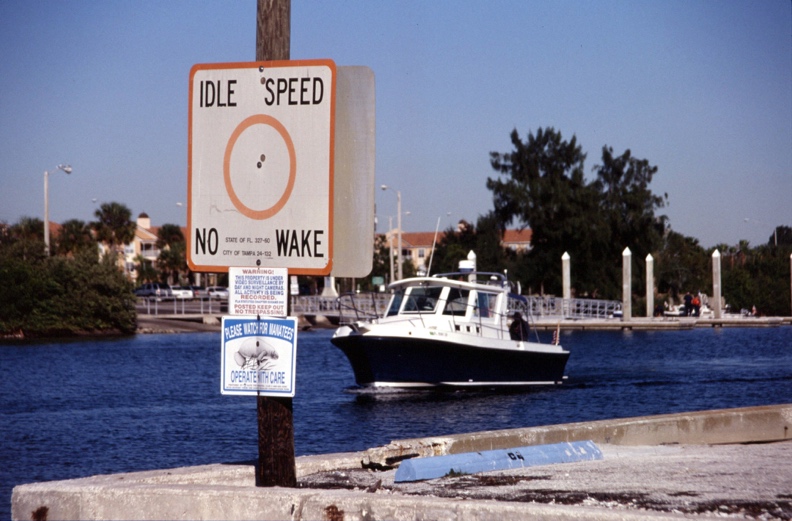 Bring water for everyone onboard the boat. Boating takes place during the warmer months of the year & it is vital to stay hydrated. #SafeBoatingTips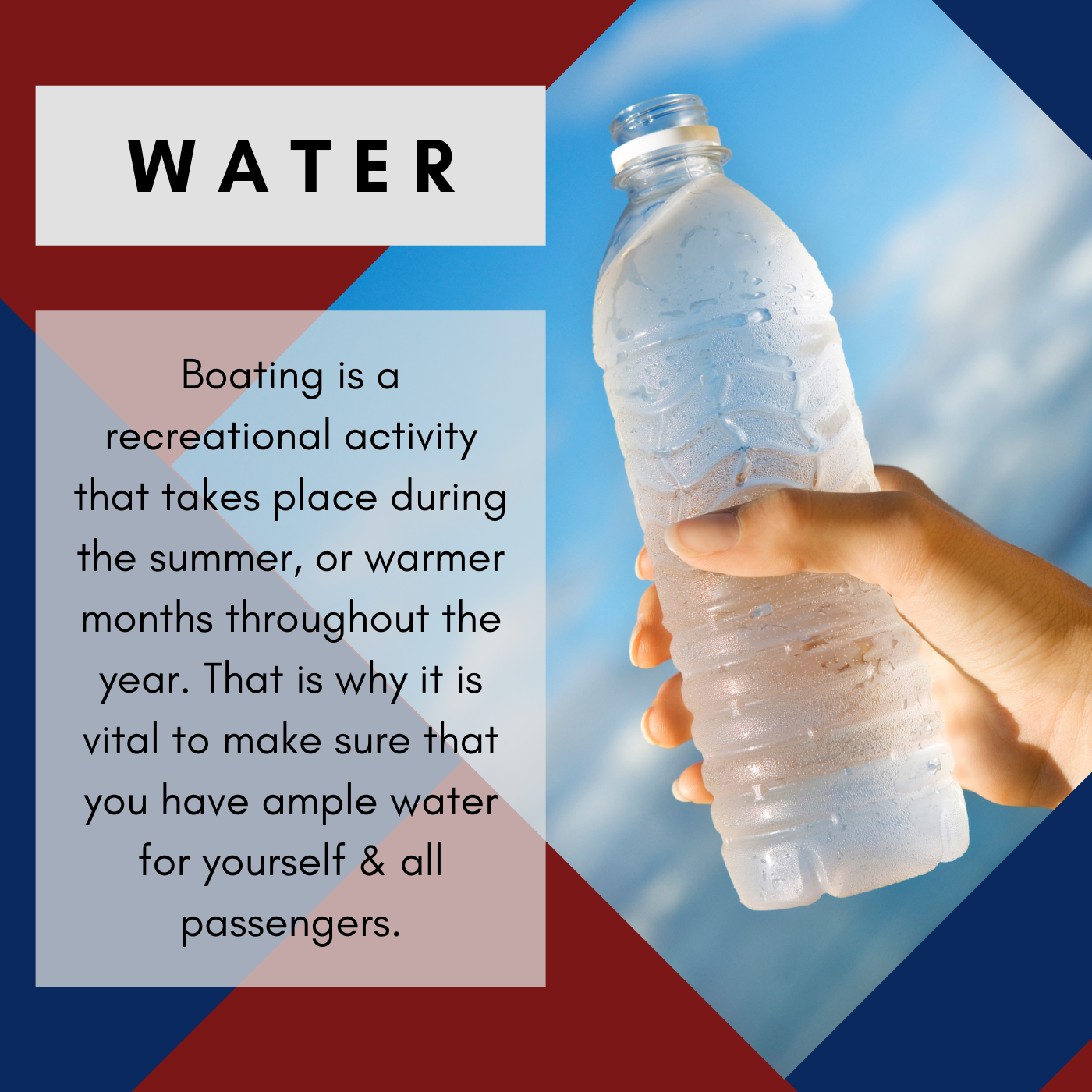 Vessel Safety checks are free of charge, and you will have the chance to receive helpful recommendations and boating safety tips. #SafeBoatingTips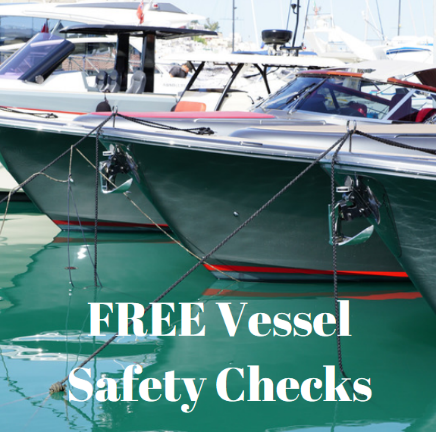 Always make sure your instrument lights are working so that you don’t miss important maintenance checks. #SafeBoatingTips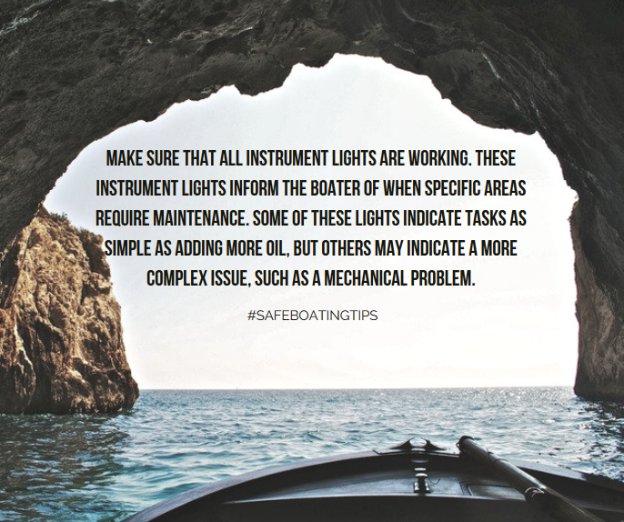 Don’t let a hot day ruin your engine. Always check the engine oil and coolant levels to prevent damage to the engine. #SafeBoatingTipsAlways check the weather prior to leaving shore. It is better to postpone a boating trip than to become a victim of the weather. #SafeBoatingTips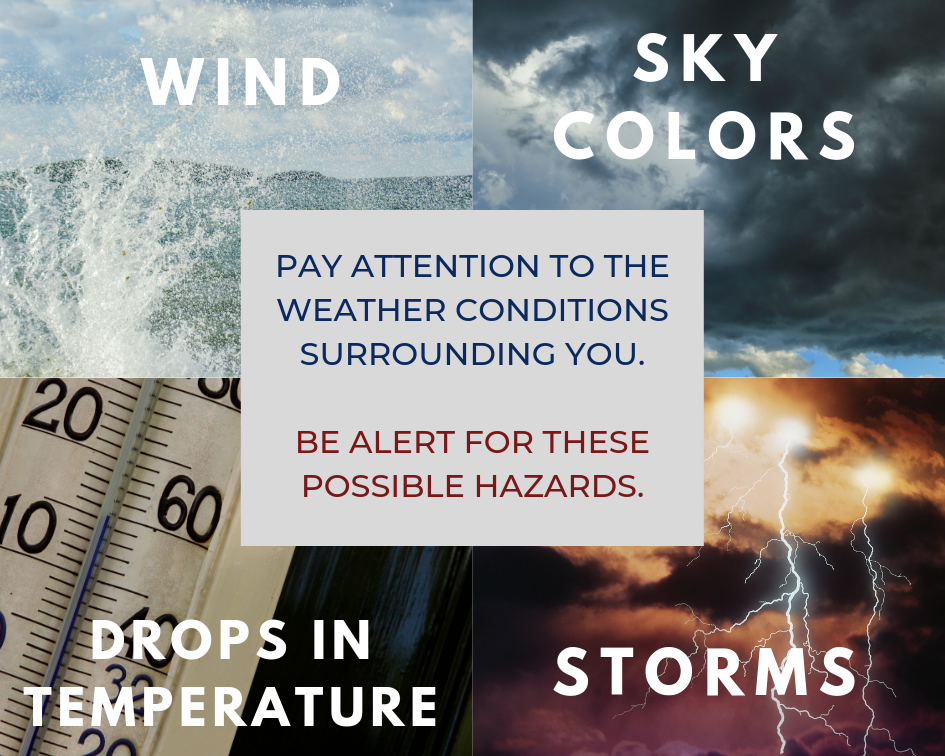 Be sure to designate an assistant Skipper! Always have more than one person onboard capable of navigating the vessel. #SafeBoatingTipsAlways have everyone on board wear a life jacket at all times. #SafeBoatingTips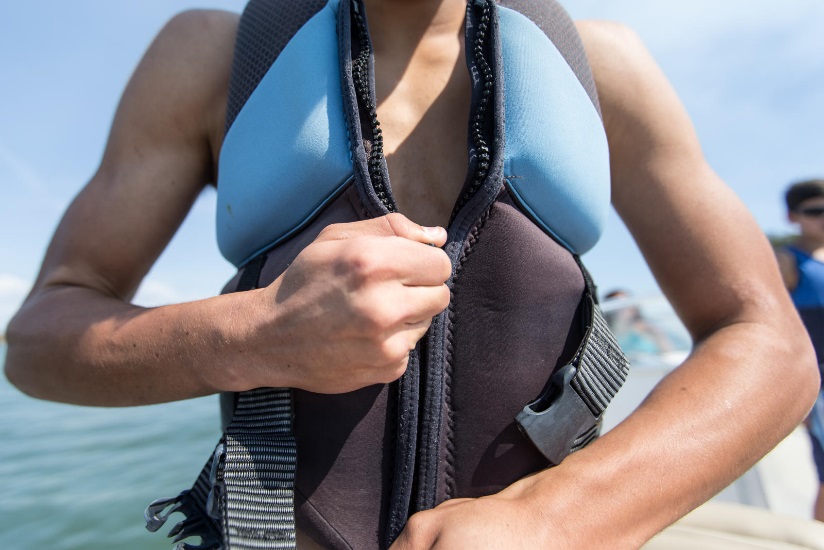 Before you go boating: take a safe boating course, receive a free vessel safety check and go over your boat safety checklist. #SafeBoatingTips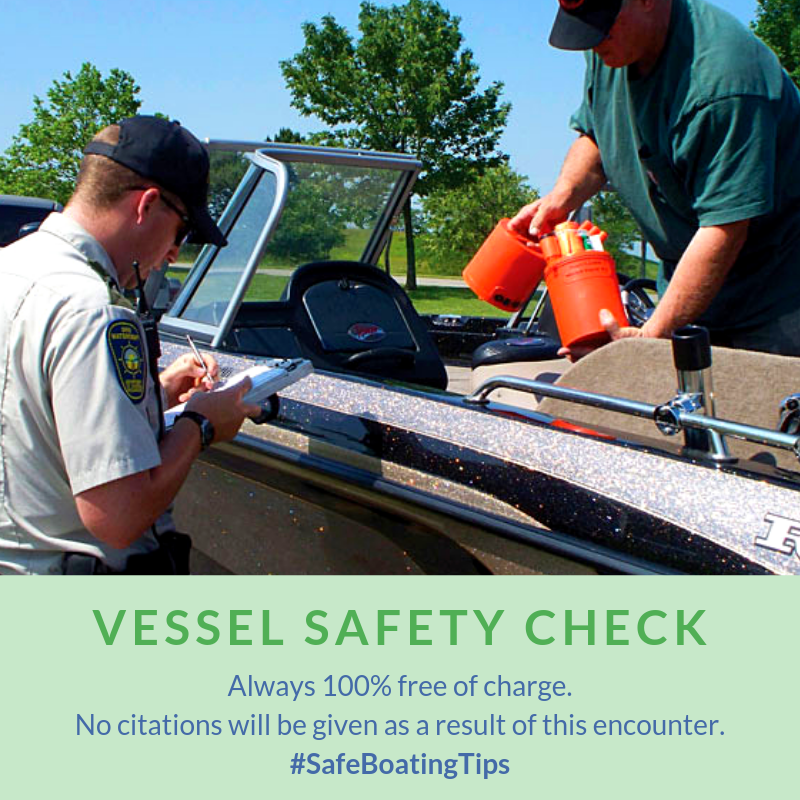 Make sure your vessel is fully equipped with visual distress signals. #SafeBoatingTips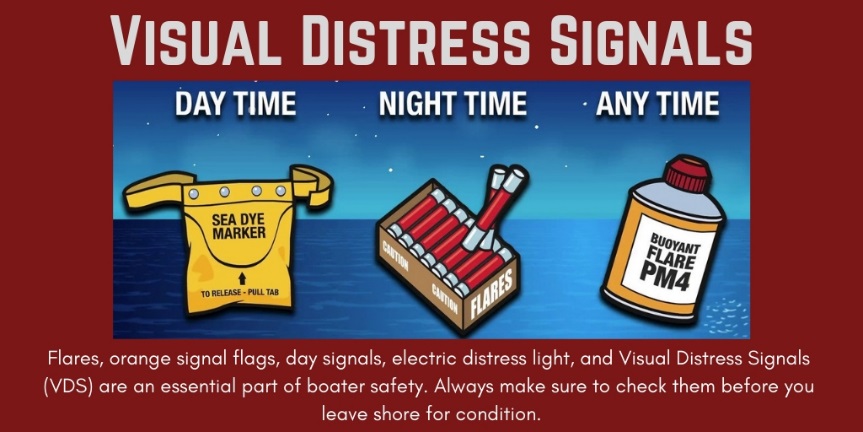 Make sure your sound producing device can be audible from one-half mile. #SafeBoatingTips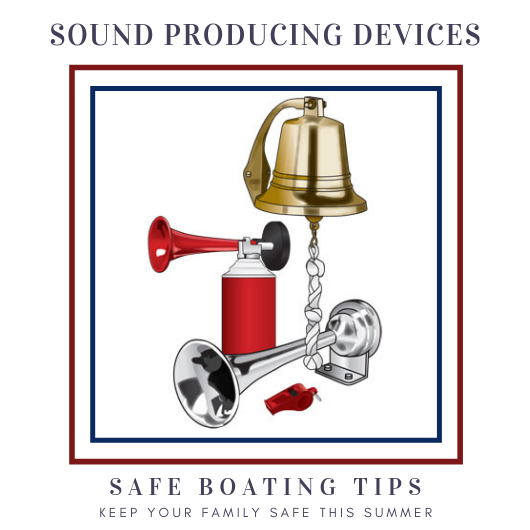 Never get lost. Make sure you have an Emergency Position Indicating Radio Beacon (EPIRB) or a Personal Locator Beacon (PLB). #SafeBoatingTips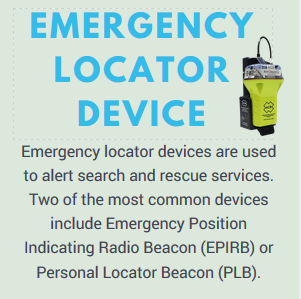 Alcohol has many effects that directly threaten safety and well-being on the water. Physical performance is impaired - evidenced by balance problems, lack of coordination, and increased reaction time. #SafeBoatingTips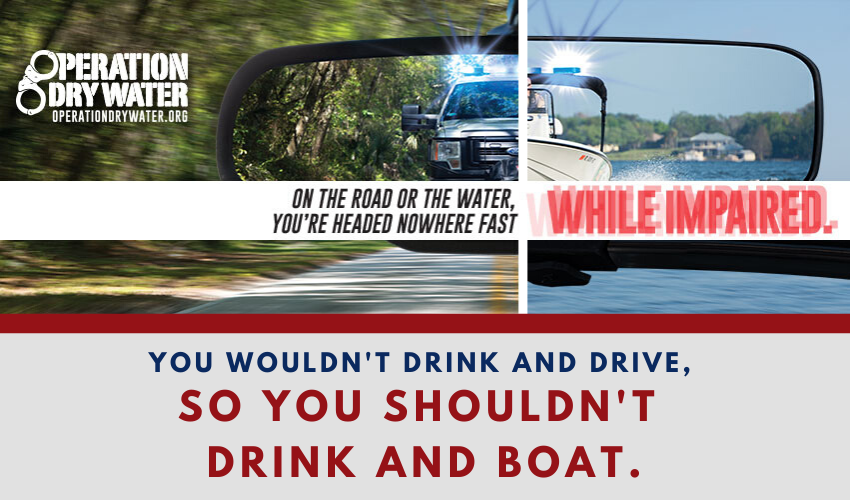 Paddlecrafts are available in different types often designed for a specific activity, waterway, and performance. It is recommended that in addition to a basic boating safety course that the operator takes paddlecraft specific instruction. #SafeBoatingTips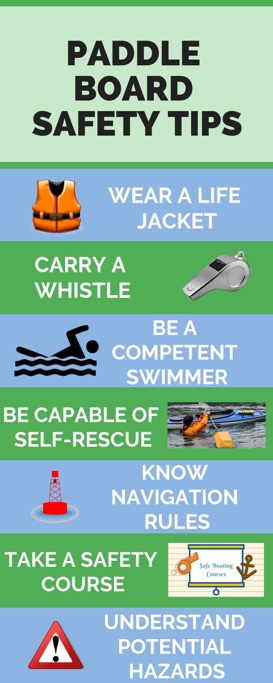 Don’t forget to use #SafeBoatingTips when sharing these messages.Connect with us!Facebook.com/NASBLA			Twitter.com/NASBLAFacebook.com/OperationDryWater				Twitter.com/OpDryWater